RW 17: woord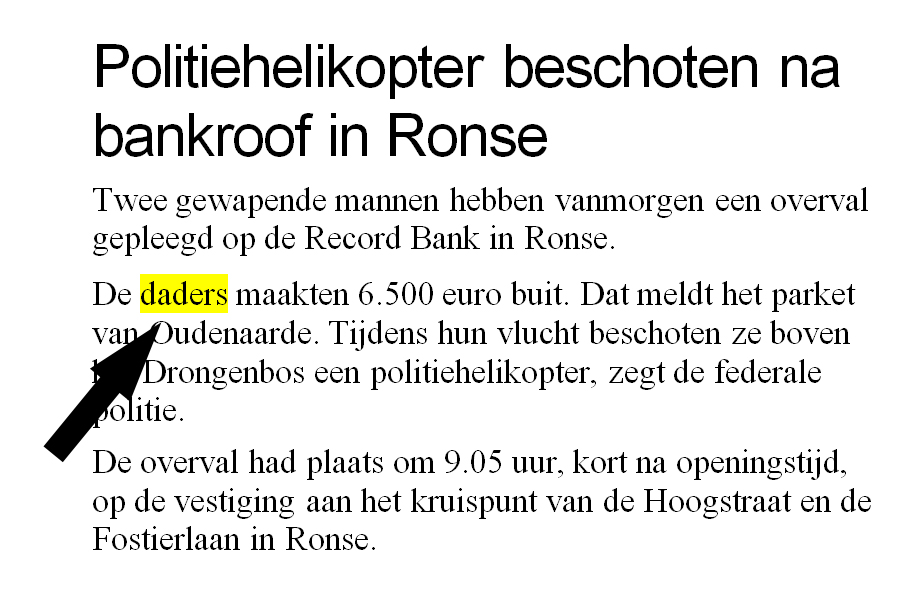  woord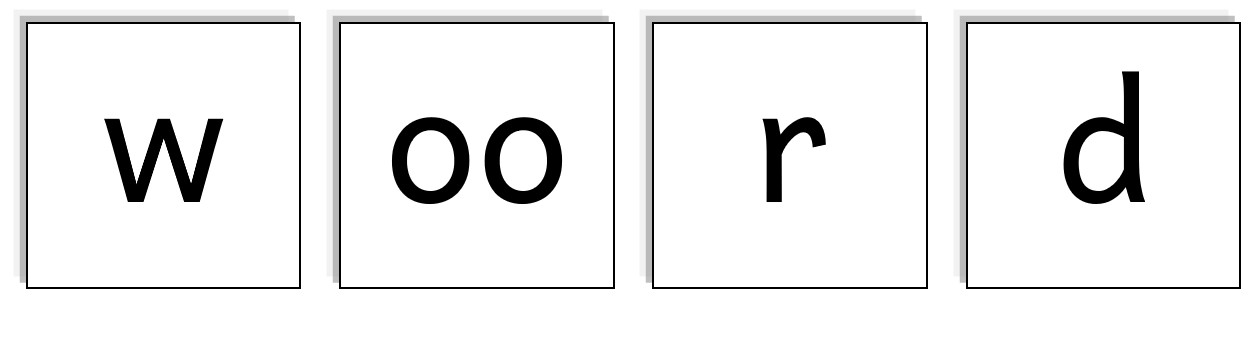 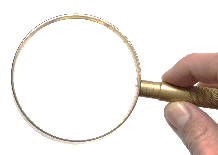 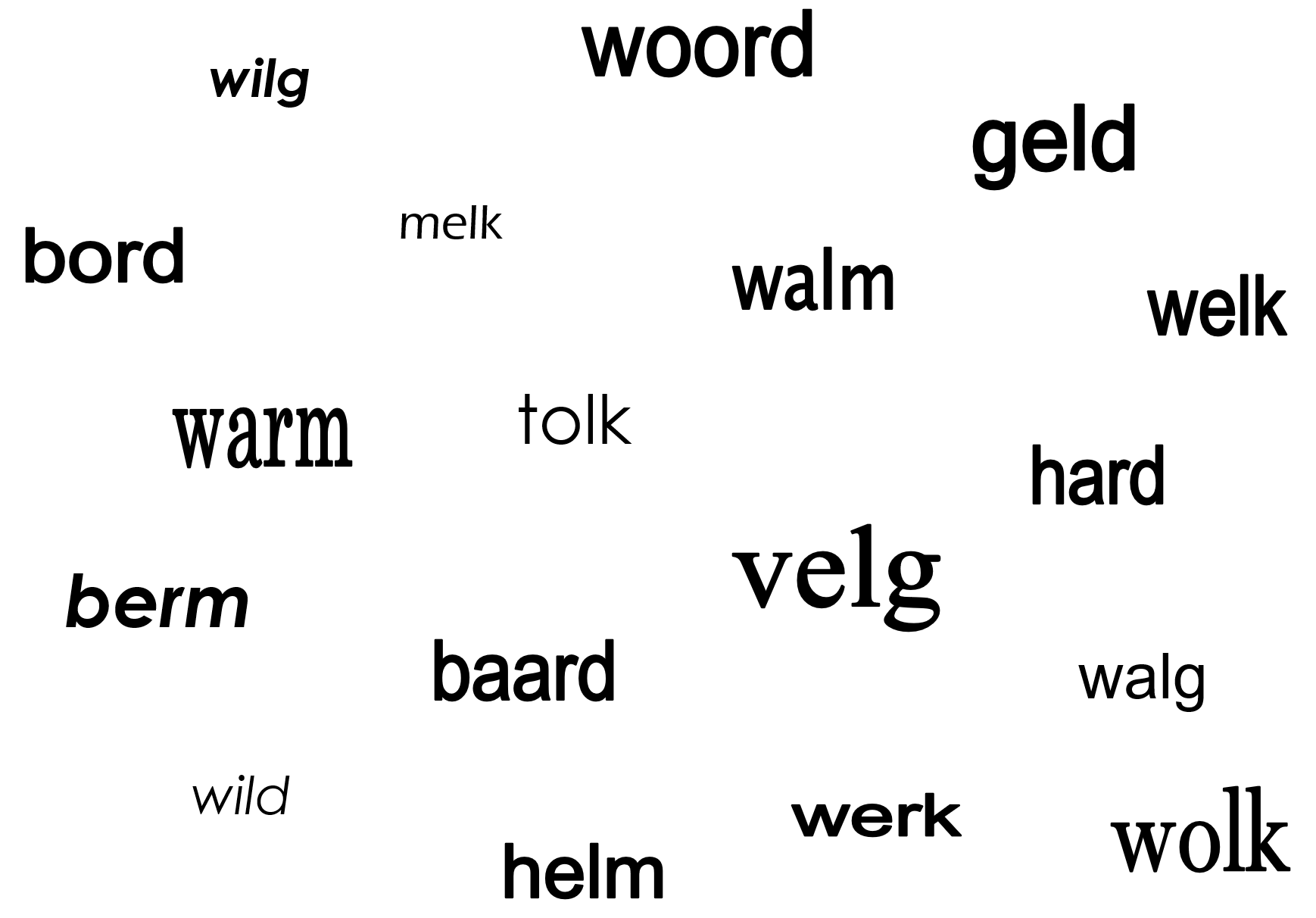 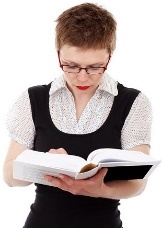 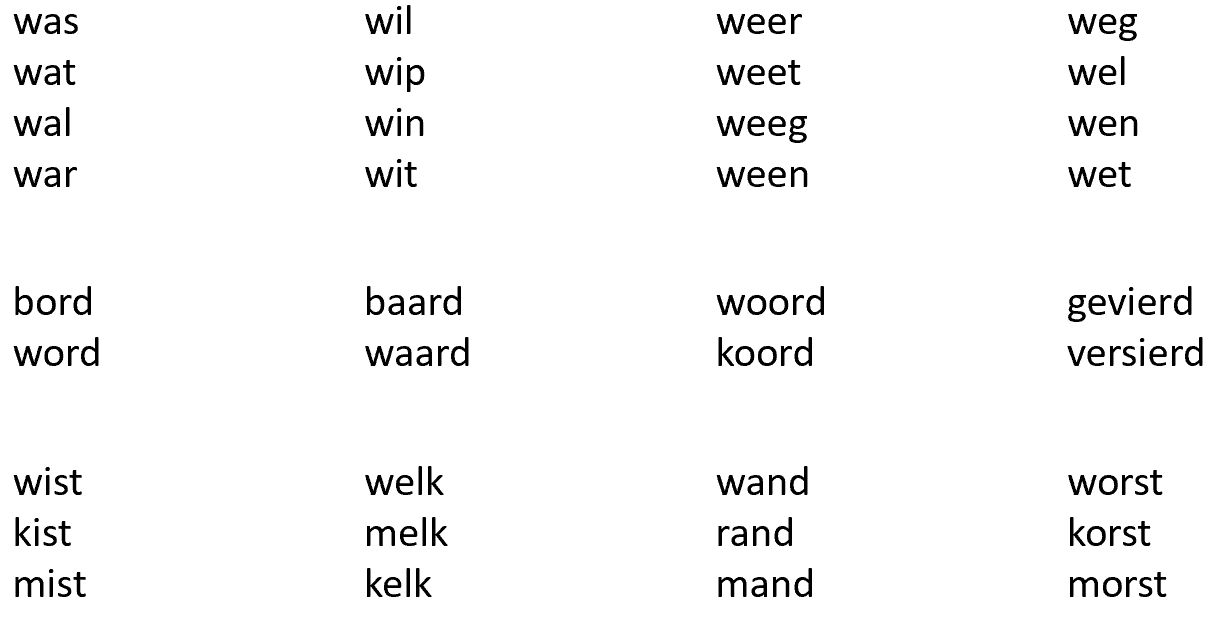 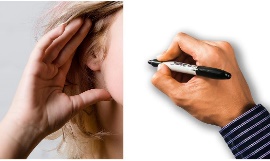 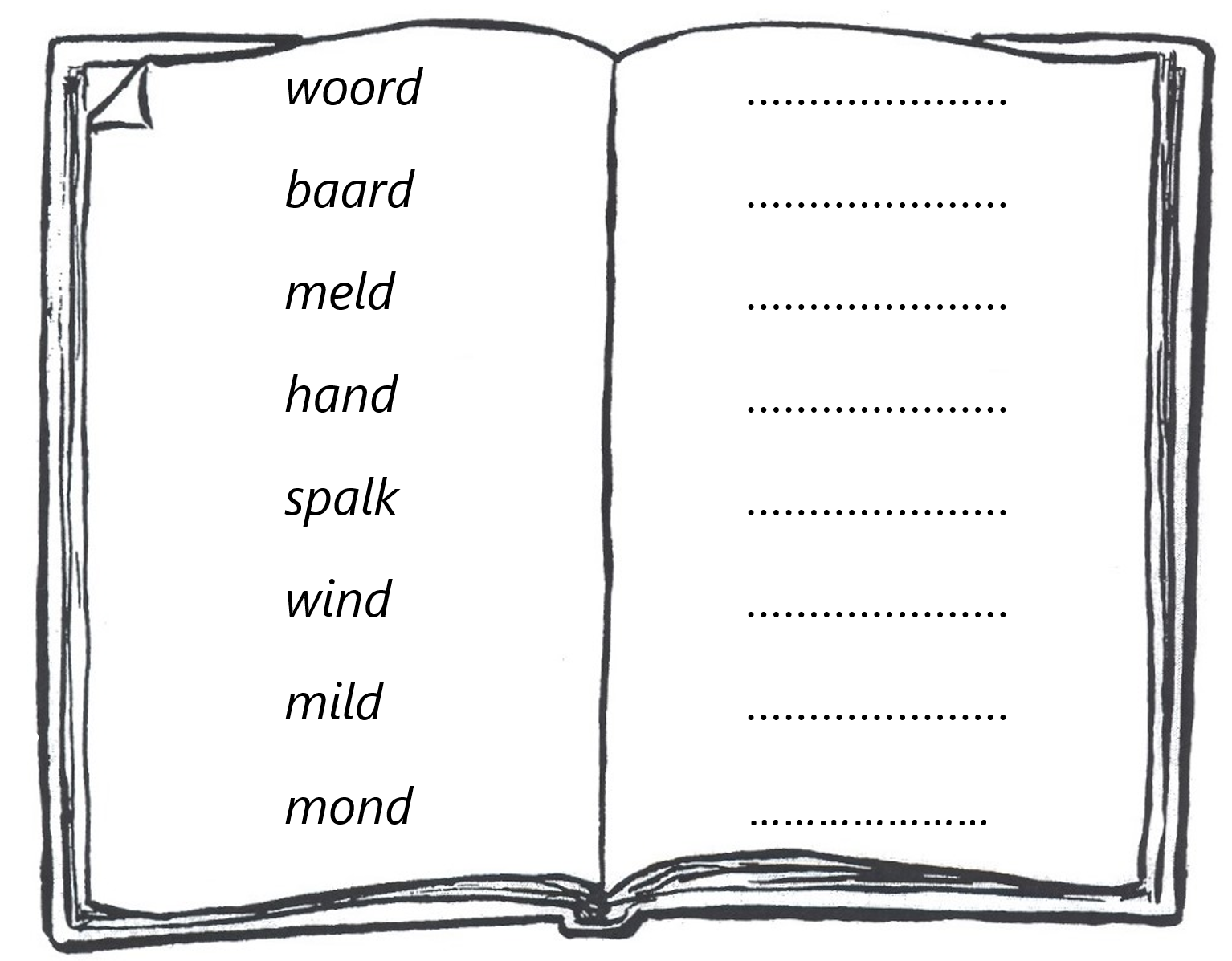 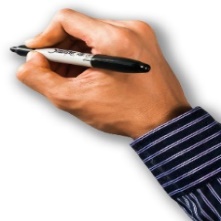 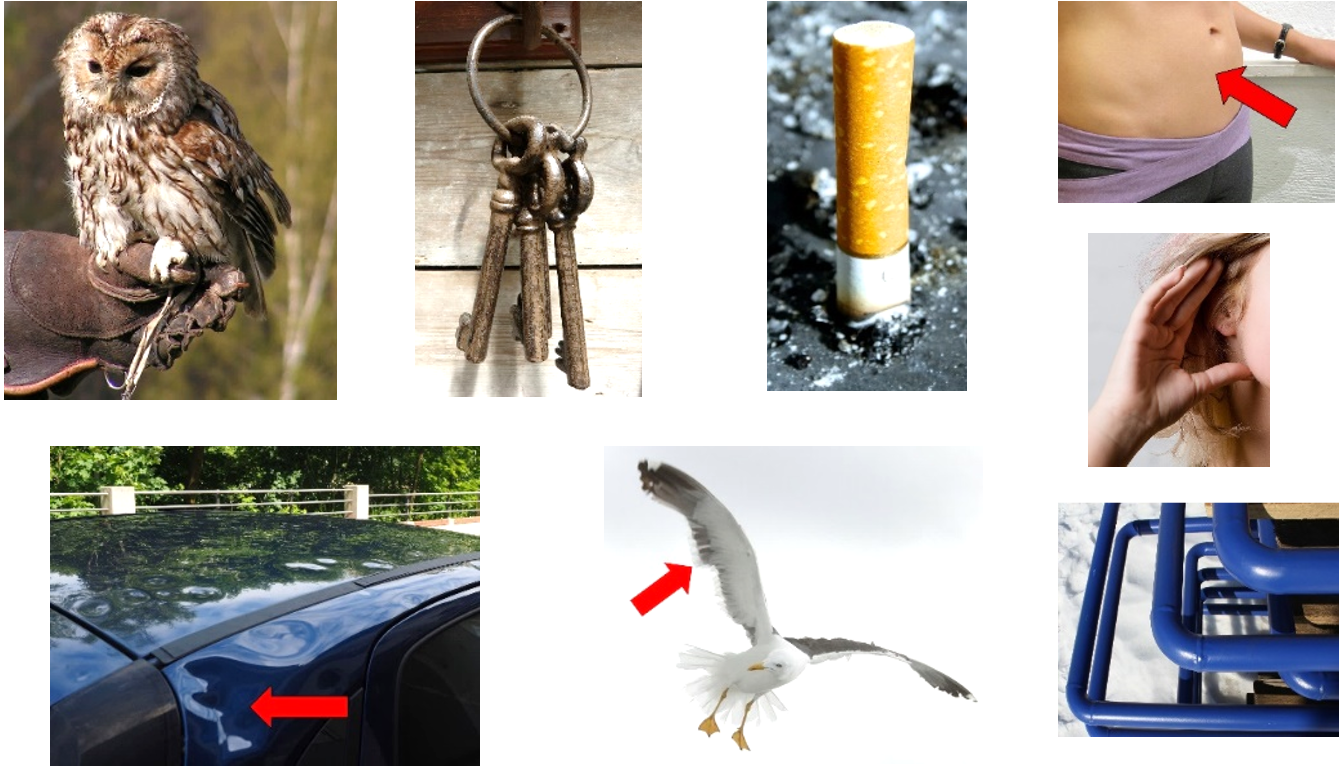 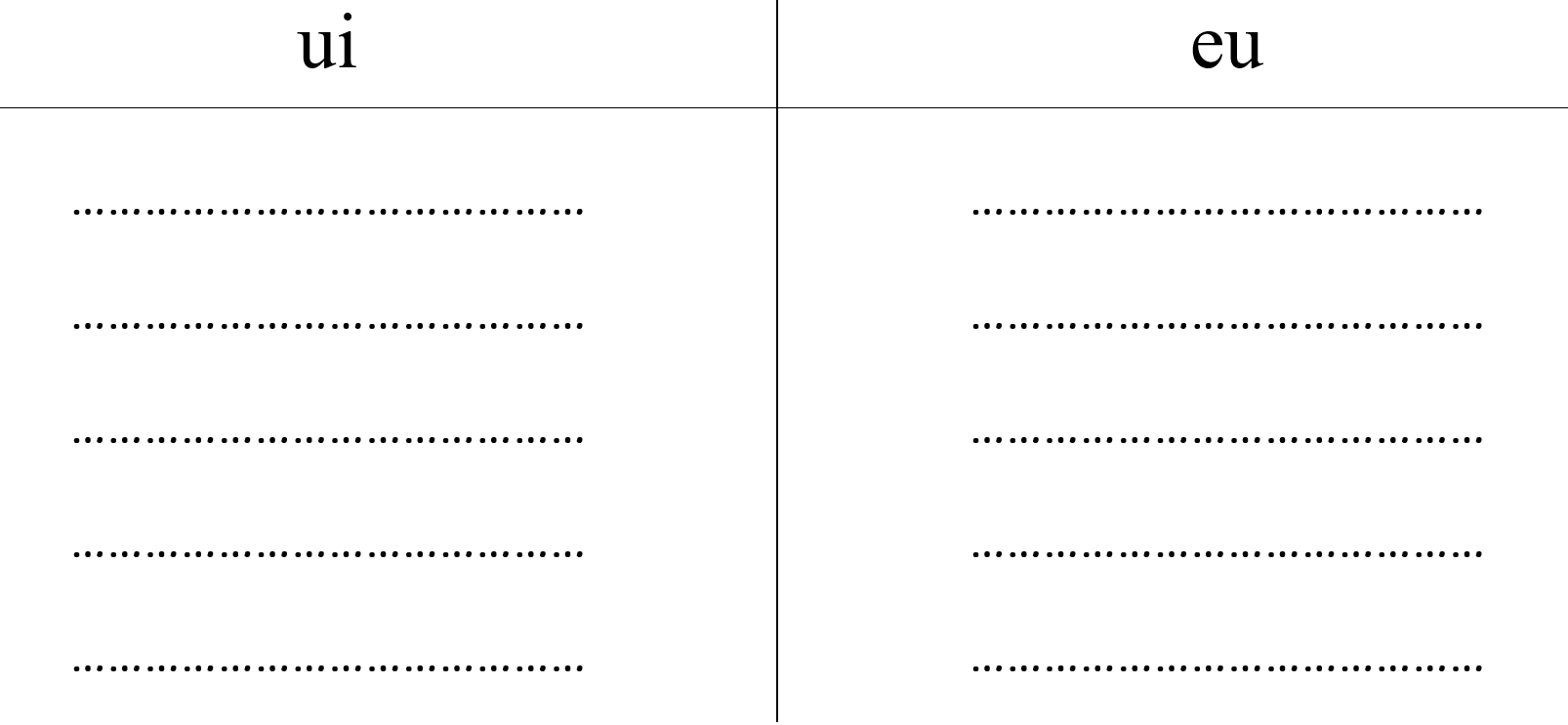 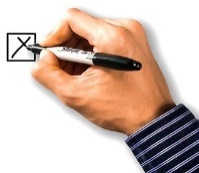 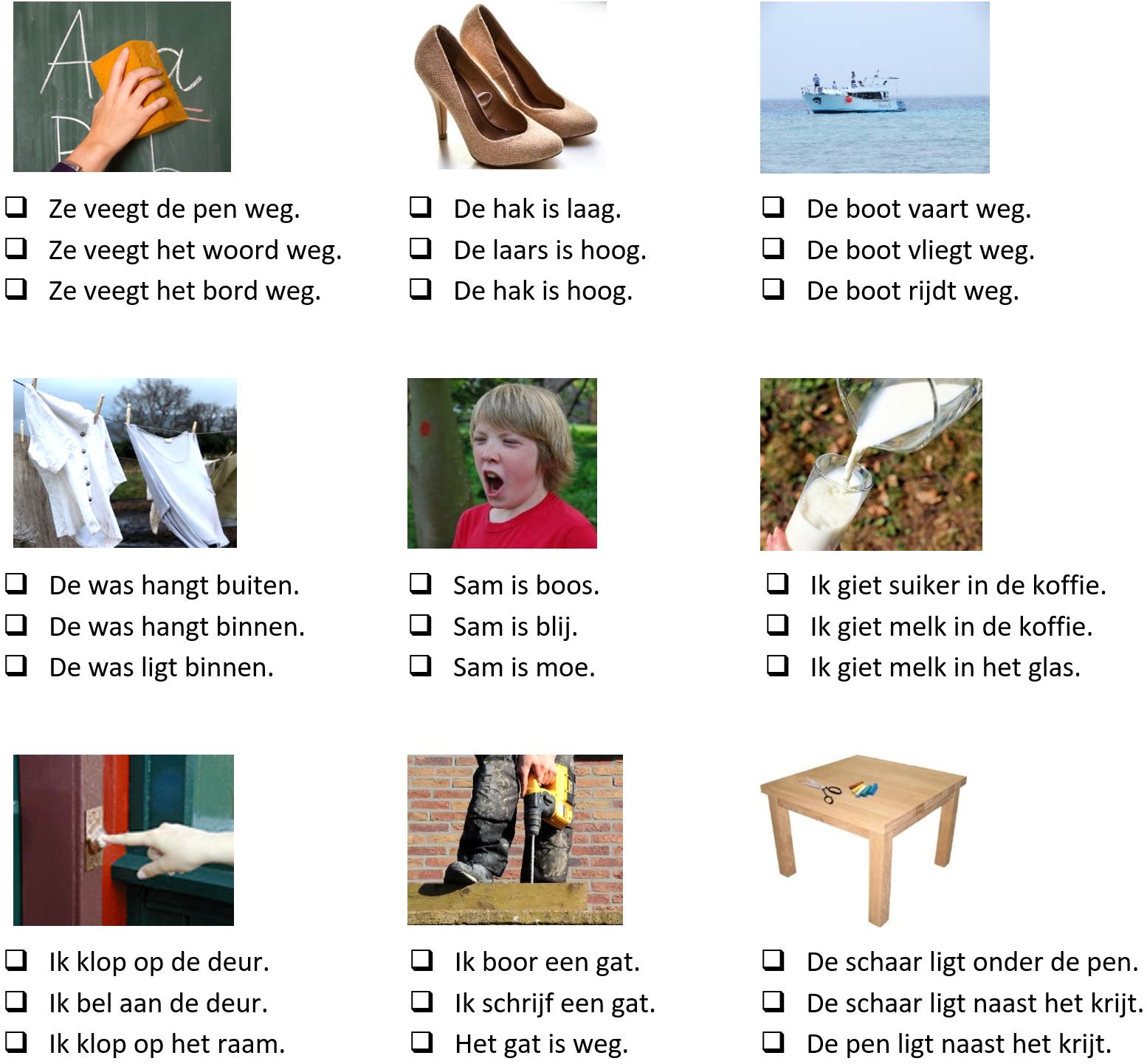 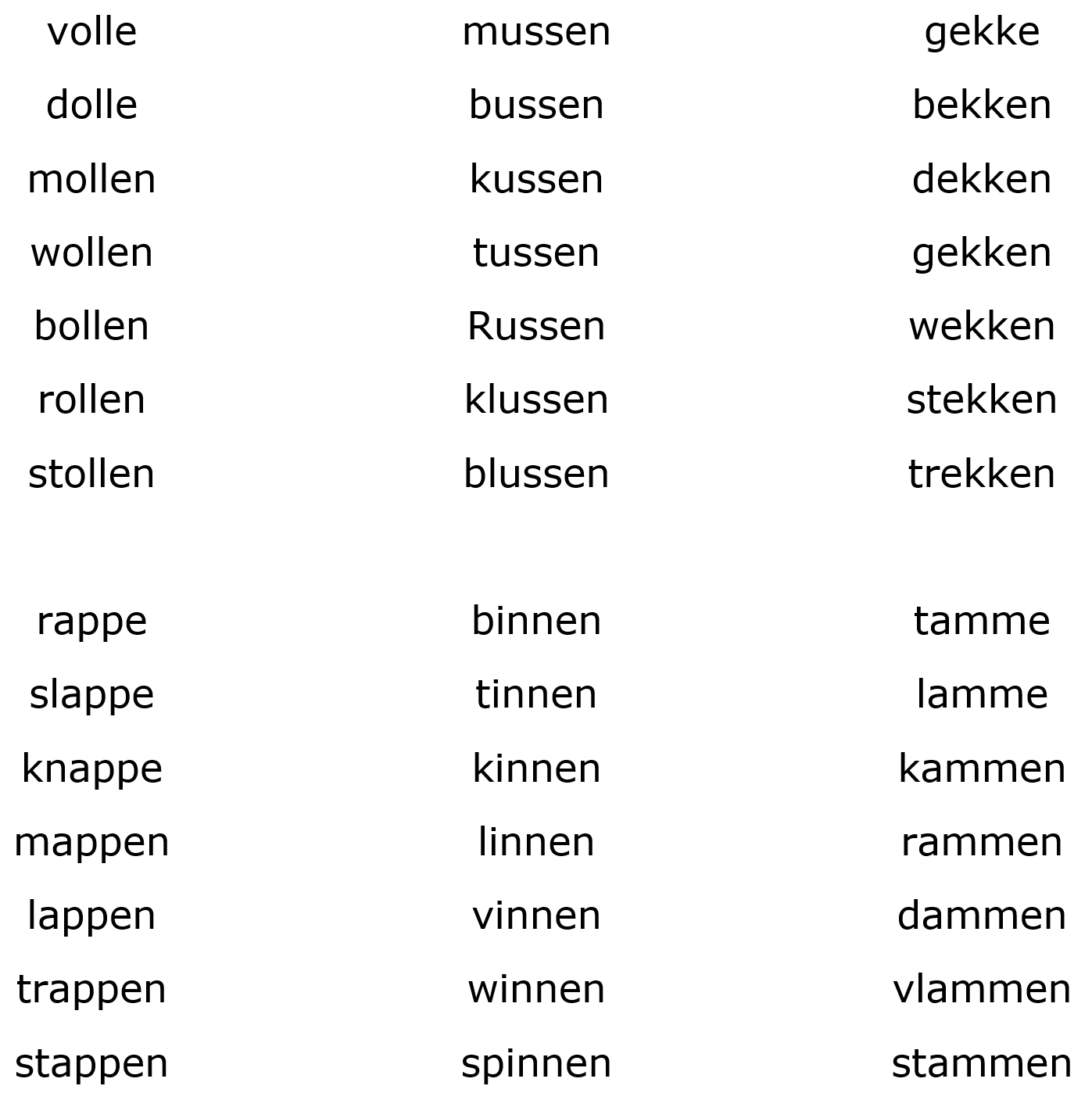 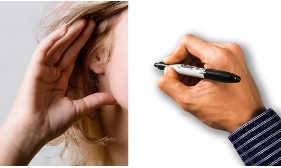 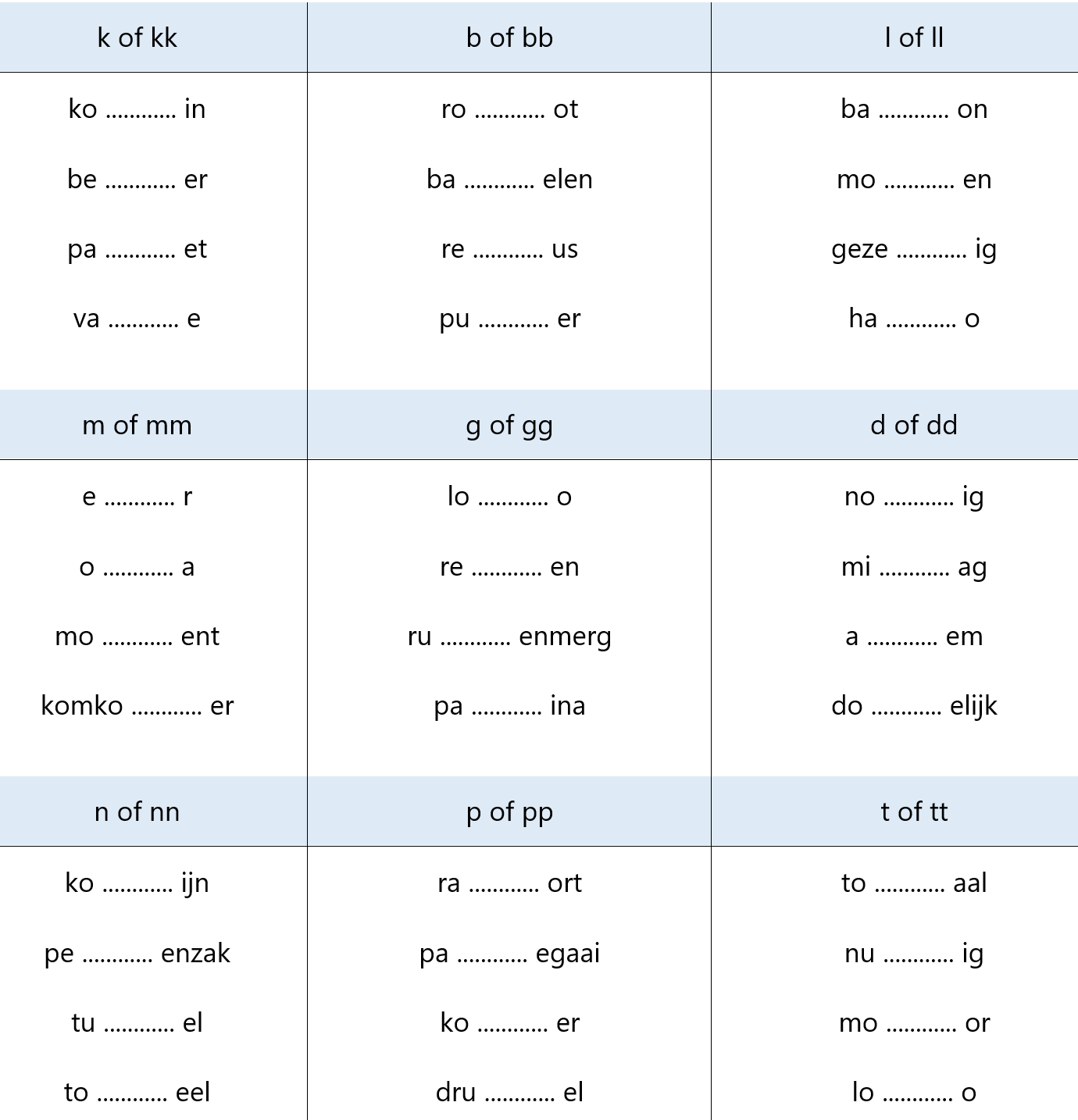 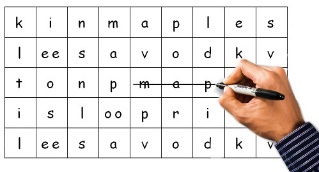 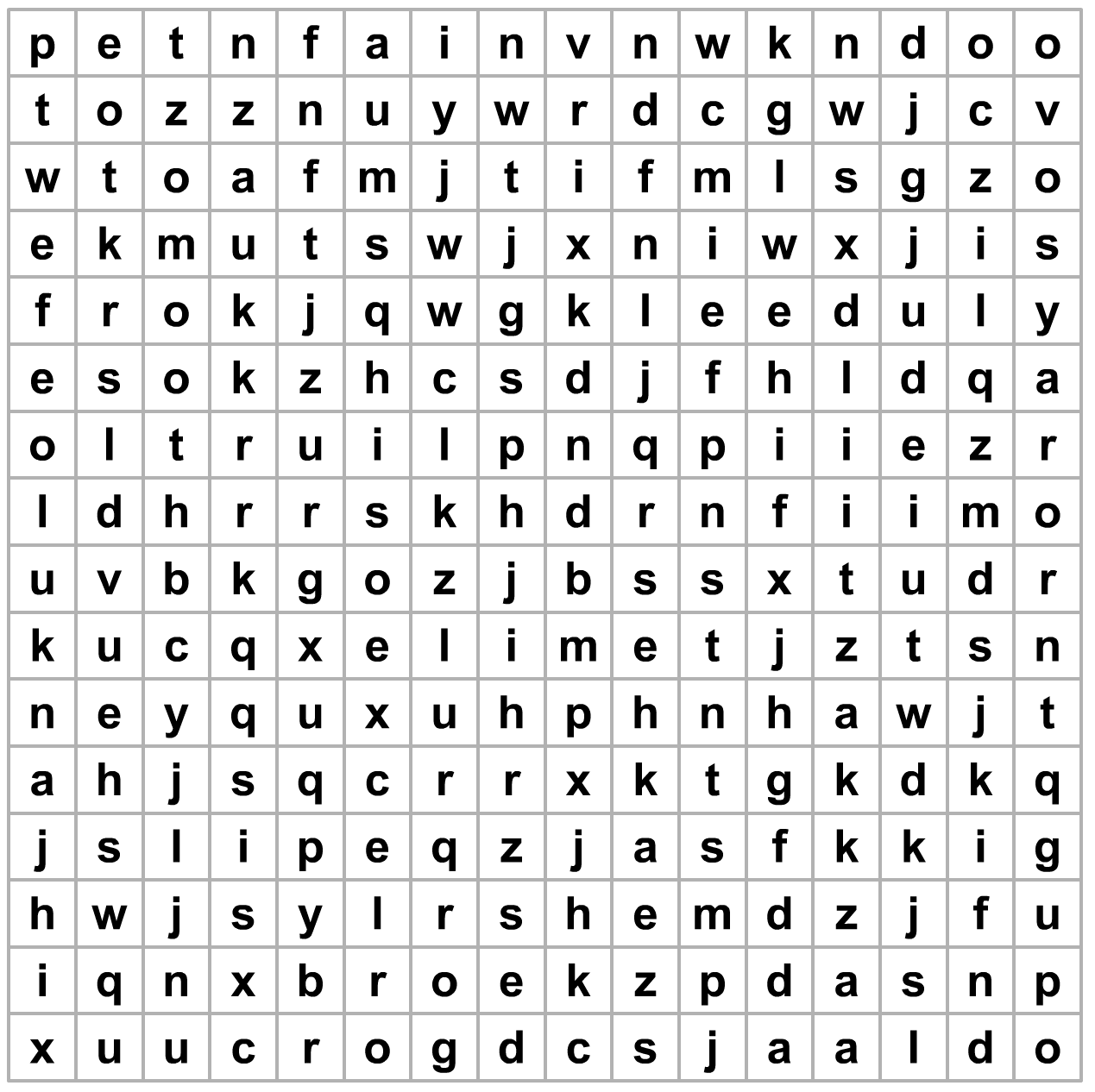 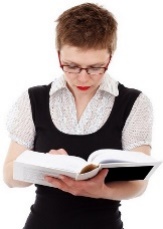 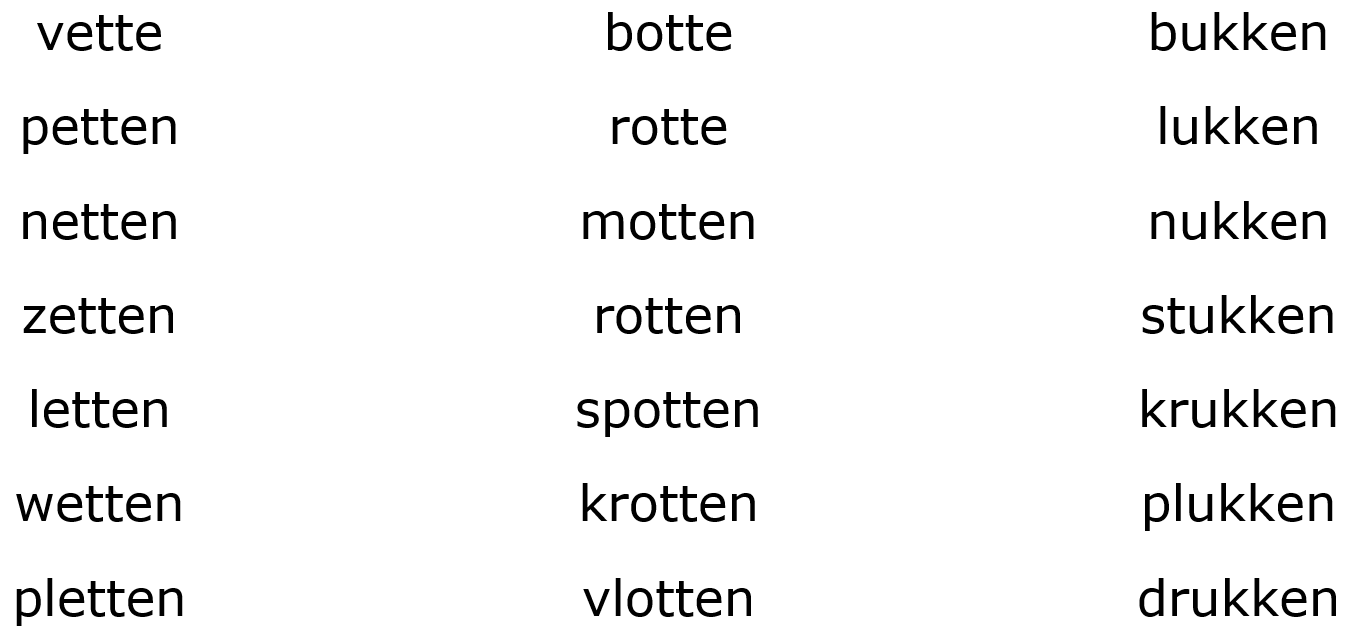 